Министерство образования Московской областиГосударственное образовательное учреждение высшего образования Московской области «Государственный гуманитарно-технологический университет»(ГГТУ)Ликино-Дулевский политехнический колледж – филиал ГГТУФОНД ОЦЕНОЧНЫХ СРЕДСТВ ДИСЦИПЛИНЫПРОПИСАТЬ ДИСЦИПЛИНУ С КОДОМ БЕЗ КОВЫЧЕК ЗАГЛАВНЫМИ БУКВАМИСпециальность среднего профессионального образованияПРОПИСАТЬ СПЕЦИАЛЬНОСТЬ С КОДОМНаименование квалификацииПРОПИСАТЬ КВАЛИФИКАЦИЮФорма обученияочнаяЛикино - Дулево, 2021 г.Фонд оценочных средств для проведения промежуточной аттестации обучающихся разработан в соответствии с рабочей программой дисциплины ПРОПИСАТЬ ДИСЦИПЛИНУ С КОДОМ по специальности среднего профессионального образования ПРОПИСАТЬ СПЕЦИАЛЬНОСТЬ С КОДОМ.Автор программы: _______________ / _______________ /Фонд оценочных средств для проведения промежуточной аттестации обучающихся рассмотрен на заседании предметно - цикловой комиссии ПРОПИСАТЬ КОМИССИЮ (общеобразовательных дисциплин, укрупненной группы специальностей 38.00.00 Экономика и управление, специальности 09.02.07 Информационные системы и программирование, специальности 09.02.06 Сетевое и системное администрирование, укрупненной группы специальностей 23.00.00 Техника и технологии наземного транспорта, укрупненной группы специальностей 15.00.00 Машиностроение)Протокол заседания № _____ от «21» мая 2021 г.Председатель предметно - цикловой комиссии _____________ / _______________ /СОДЕРЖАНИЕ1. ОБЩИЕ ПОЛОЖЕНИЯ2. РЕЗУЛЬТАТЫ ОСВОЕНИЯ ДИСЦИПЛИНЫ, ПОДЛЕЖАЩИЕ ПРОВЕРКЕ3. ОЦЕНКА УРОВНЕЙ ОСВОЕНИЯ ДИСЦИПЛИНЫ4. КОНТРОЛЬ И ОЦЕНКА РЕЗУЛЬТАТОВ ОСВОЕНИЯ ДИСЦИПЛИНЫ5.МАТЕРИАЛЫ ДЛЯ ПРОВЕДЕНИЯ ТЕКУЩЕЙ И ПРОМЕЖУТОЧНОЙ АТТЕСТАЦИИ ПО ДИСЦИПЛИНЕ6. ПРИЛОЖЕНИЯОБЩИЕ ПОЛОЖЕНИЯФонд оценочных средств (далее - ФОС) предназначен для контроля и оценки образовательных достижений обучающихся, освоивших программу дисциплины (ВПИСАТЬ НАЗВАНИЕ ДИСЦИПЛИНЫ С КОДОМ).ФОС включает контрольные измерительные материалы для проведения промежуточной аттестации в форме экзамена / дифференцированного зачета (ОСТАВИТЬ НЕОБХОДИМОЕ). ФОС разработан на основании:основной образовательной программы по специальности среднего профессионального образования (ВПИСАТЬ СПЕЦИАЛЬНОСТЬ С КОДОМ); учебного плана по специальности среднего профессионального образования (ВПИСАТЬ СПЕЦИАЛЬНОСТЬ С КОДОМ);рабочей программы дисциплины (ВПИСАТЬ НАЗВАНИЕ ДИСЦИПЛИНЫ С КОДОМ).РЕЗУЛЬТАТЫ ОСВОЕНИЯ ДИСЦИПЛИНЫ, ПОДЛЕЖИЩИЕ ПРОВЕРКЕПРОПИСЫВАЕМ УМЕНИЯ, ЗНАНИЯ И КОМПЕТЕНЦИИ (берем из рабочих программ)У1. У2.  У3.  У4.  З1.  З2.  З3.  ОК 01.	ОК 02.	ОК 05.	ПК 4.1. ПК 4.4. ОЦЕНКА УРОВНЕЙ ОСВОЕНИЯ ДИСЦИПЛИНЫОценивание уровней сформированности профессиональных и общих компетенций, а также освоения знаний и умений проводится в рамках текущего и промежуточного контроля.  В результате освоения дисциплины (ВПИСАТЬ НАЗВАНИЕ ДИСЦИПЛИНЫ С КОДОМ) обучающиеся демонстрируют три уровня сформированности профессиональных и общих компетенций: 1-пороговый2-базовый3-повышенный.Для каждого конкретного этапа формирования компетенции определены категории «знать», «уметь», в которые вкладывается следующий смысл:«уметь» – решать типичные задачи на основе воспроизведения стандартных алгоритмов решения; «знать» - воспроизводить и объяснять учебный материал с требуемой степенью научной точности и полноты.Таблица 1.КОНТРОЛЬ И ОЦЕНКА РЕЗУЛЬТАТОВ ОСВОЕНИЯ ДИСЦИПЛИНЫТаблица 2.Таблица 3.ВСТАВИТЬ ИЗ РАБОЧЕЙ ПРОГРАММЫМАТЕРИАЛЫ ДЛЯ ПРОВЕДЕНИЯ ТЕКУЩЕЙ И ПРОМЕЖУТОЧНОЙ АТТЕСТАЦИИПеречень вопросов для подготовки к экзамену / дифференцированному зачету: (ВЫБРАТЬ НЕОБХОДИМОЕ, ВСТАВИТЬ ВОПРОСЫ К ЗАЧЕТУ ИЛИ ЭКЗАМЕНУ)КРИТЕРИИ ОЦЕНИВАНИЯ ПРИ ПРОВЕДЕНИИ ЭКЗАМЕНА / ДИФФЕРЕНЦИРОВАННОГО ЗАЧЕТАТаблица 4.ПРИЛОЖЕНИЯПРИЛОЖЕНИЕ 1ВСТАВИТЬ МАТЕРИАЛЫ ДЛЯ ПРОВЕРКИ ЗНАНИЙ КАЖДОГО РАЗДЕЛА (ЕСЛИ РАЗДЕЛЫ МАЛЕНЬКИЕ, Т.Е. СОСТОЯТ ИЗ ОДНОЙ ТЕМЫ, ИЗ МОЖНО ОБЪЕДИНЯТЬ С ДРУГИМИ РАЗДЕЛАМИ И ПРОВОДИТЬ ПРОВЕРКУ СРАЗУ ПО НЕСКОЛЬКИМ РАЗДЕЛАМ. ЭТО МОГУТ БЫТЬ ТЕСТЫ, КОНТРОЛЬНЫЕ РАБОТЫ И ТД.ОБРАТИТЕ ВНИМАНИЕ!!!! ТЕПЕРЬ ОБЯЗАТЕЛЬНО ПОСЛЕ КАЖДОГО (ИЛИ ПОЧТИ КАЖДОГО В НЕКОТОРЫХ СЛУЧАЯХ, КОТОРЫЕ Я ПРОПИСАЛА ВЫШЕ) РАЗДЕЛА ВЫ ДОЛЖНЫ ПРОВОДИТЬ КОНТРОЛЬ ЗНАНИЙ!!!ПРИЛОЖЕНИЕ 2ВСТАВИТЬ ЭКЗАМЕНАЦИОННЫЕ БИЛЕТЫ, ЕСЛИ ЭКЗАМЕН.ВСТАВИТЬ ПРОВЕРОЧНЫЕ РАБОТЫ, ЕСЛИ ЗАЧЕТ. (ЭТО МОГУТ БЫТЬ ТЕСТЫ, КОНТРОЛЬНЫЕ РАБОТЫ, ДИКТАНТЫ И Т.Д.)Министерство образования Московской областиГосударственное образовательное учреждение высшего образования Московской области«Государственный гуманитарно-технологический университет»(ГГТУ)Курс ______ЭКЗАМЕНАЦИОННЫЙ БИЛЕТ № 1.2.3.								«__» ______________________202__г.СОГЛАСОВАНОПредставитель работодателяДолжностьФИО________________________подпись«25» мая 2021 г.СОГЛАСОВАНОПредставитель работодателяДолжностьФИО________________________подпись«25» мая 2021 г.УТВЕРЖДАЮ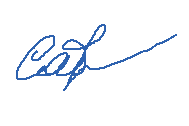 Директор ЛДПК – филиала ГГТУ_________/А.А. Чистов/«25» мая 2021 г.НаименованиеРазделов, МДК,темРезультаты обучения - кодыПК, ОКОсвоенные умения и знанияУровень освоения ПК, ОКФормы и методы контроля и оценки12345Раздел 1 ХХХХХРаздел 1 ХХХХХРаздел 1 ХХХХХРаздел 1 ХХХХХРаздел 1 ХХХХХТема 1.1. ХХХХПрописать ОК и ПКПрописать знания и умения У4, З41,2,3ЭТО СМОТРИМ ЧУТЬ ВЫШЕ. РАССТАВЛЯЕМ САМОСТОЯТЕЛЬНО-устный опрос;-глоссарий-устный экзамен-тестирование- экзамен- оценка на практических занятиях;- оценка на лабораторных работах;ЭТО ВАРИАНТЫ, ВЫБРАТЬ САМОСТОЯТЕЛЬНОРезультаты обученияКритерии оценкиФормы и методыконтроля и оценкиРезультаты обучения(освоенные компетенции)Основные показателиоценки результатаФормы и методыконтроля и оценкиОценкаКритерии оцениванияОтличноСистематическое и глубокое знание программного материала по дисциплине, умеет свободно ориентироваться в вопросе. Ответ полный и правильный на основании изученного материала. Выдвинутые положения аргументированы и подтверждены примерами. Материал изложен в определенной логической последовательности, осознанно, с использованием современных научных терминов; ответ самостоятельный. Обучающийся уверенно отвечает на дополнительные вопросы.Практическое задание выполнено в полном объеме.ХорошоПолное знание учебного материала, демонстрируется систематический характер знаний по дисциплине. Ответ полный и правильный, подтвержден примерами; но их обоснование не аргументировано, отсутствует собственная точка зрения. Материал изложен в определенной логической последовательности, при этом допущены несущественные погрешности, исправленные по требованию экзаменатора. Обучающийся испытывает незначительные трудности в ответах на дополнительные вопросы. Материал изложен осознанно, самостоятельно, с использованием современных научных терминов.Практическое задание выполнено в полном объеме.УдовлетворительноЗнание основного программного материала по дисциплине, но допускаются погрешности в ответе. Ответ недостаточно логически выстроен, самостоятелен. Основные понятия употреблены правильно, но обнаруживается недостаточное раскрытие теоретического материала. Выдвигаемые положения недостаточно аргументированы и не подтверждены примерами; ответ носит преимущественно описательный характер. Обучающийся испытывает достаточные трудности в ответах на вопросы. Научная терминология используется недостаточно.Практическое задание выполнено с погрешностями.НеудовлетворительноОбучающийся не знает значительной части программного материала, допускает существенные ошибки при ответах. Выдвигаемые положения недостаточно аргументированы и не подтверждены примерами; ответ носит преимущественно описательный характер. На дополнительные вопросы не получены ответы.Практическое задание не выполнено.Ликино-Дулевский политехнический колледж – филиал ГГТУ(название структурного подразделения)(код и наименование специальности)(наименование дисциплины)ПреподавательПредседатель ПЦКПротокол заседания ПЦК №_______от __________________2021 г.Протокол заседания ПЦК №_______от __________________2021 г.Зам директора по учебной работе